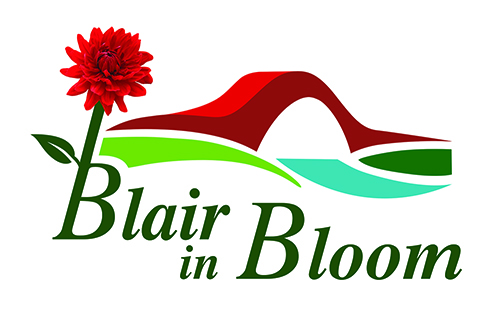 Blairgowrie & Rattray in BloomVolunteering Policy(in line with the Beautiful Perth policy on volunteering)A working definition of volunteering is “The commitment of time and energy for the benefit of society and the community, the environment or individuals outside one’s immediate family.  It is undertaken freely and by choice, without concern for financial gain.” (Scottish Office circular 15/1995)The policy acknowledges the need for “Blair in Bloom” to have a statement on volunteering.  It also acknowledges the variety and crucial importance of the contribution of volunteers.The policy:acknowledges the mutual benefits and value of volunteering to Blair in Bloom and the volunteeris a statement of commitment and support by Blair in Bloom to volunteering and volunteersacknowledges the current areas of volunteer involvementprovides the Blair in Bloom committee with good practice guidancerecognises the respective roles, rights and responsibilities of volunteers and the Blair in Bloom committee (See Appendix A attached)Why Support VolunteeringIt gives the volunteer the opportunity to interact with the public and help make their environment look goodAllows the volunteer to accept responsibilityBuilds relationships with colleaguesOffers the chance to put previously learned training into practiceVolunteers make a valuable and valued contribution to the work of Blair in Bloom, in return for respect and commitment.Volunteers will be covered by the Blair in Bloom insurance policy, both as individuals and in the context of third party coverage.  This insurance does not include personal liability in respect of a criminal charge.The overall responsibility for the implementation of this policy and related procedures rests with the Blair in Bloom committee and with the volunteers themselves.Proposed by:		Patricia Lumsden, TreasurerSeconded			Janine Seymour, Vice ChairDate				4 June 2020Volunteering Policy – Appendix ARoles, Rights & Responsibilities Blair in Bloom recognises its responsibilities with regard to the rights of volunteers and should:Health & Safety – provide a safe working environment for everyoneTeam work – work together to achieve aims.  All team members have an equal voiceTasks – give clear instruction, provide a varied volunteering experience and provide appropriate trainingCommitment – only be expected to devote as much or as little time as they wish and be able to withdraw from voluntary workRespect confidentiality and be free from discriminationCommunication – keep volunteers regularly informed of the current and future projects of the groupVolunteers should:Be reliable, honest and respect confidentialityAgree to disclosure checks if requiredHealth & Safety – abide by Health & Safety guidance and act with care for their own safety and that of othersAdhere to Blair in Bloom policies and proceduresTreat colleagues with respectTeam work – work as part of a team to enhance the townTasks – undertake tasks as requiredDue to current Covid-19 restrictions, this policy was approved by the committee ofBlairgowrie & Rattray in Bloom via email correspondence.